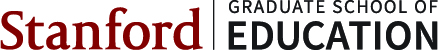 Introduction to Doctoral Education At Stanford GSEThe Stanford University Graduate School of Education invites applications for the inaugural cohort for the Introduction to Doctoral Education At Stanford GSE (IDEAS-GSE). This is a six week research experience at the Stanford GSE for rising seniors, recent graduates, and professionals who are interested in doctoral study in the field of education. Our hope is that this program will teach prospective students a variety of the methodologies used by scholars in education, while exposing participants to cutting-edge research. Attendees will work closely with current Stanford GSE doctoral students, and they may also work with faculty members and post-doc researchers. Participants will develop their statements of purpose and receive additional coaching with the graduate school admission process, including GRE preparation. The inaugural IDEAS-GSE program will be held in the summer of 2019 from July 1 through early August 2019. The IDEAS-GSE application will open on January 15, 2019 and completed applications will be due on March 15, 2019. Applicants will be notified on April 15, 2019. In this pilot year, we hope to enroll 6-10 students. 2019 IDEAS-GSE ApplicationEach student chosen to participate in the IDEAS-GSE program will receive:* A $4000 stipend;* Round trip air travel to Stanford (if needed);* University housing (single occupancy) and meal plan.To be considered for acceptance into IDEAS-GSE, one must:* As of June 2019, be a current rising senior or college graduate;* Have a cumulative GPA of at least 3.3 on a 4.0 scale;* Be a U.S. citizen, permanent resident or DACA-eligible;* Have an interest in pursuing a doctoral degree (Ph.D.) at the Stanford University Graduate School of Education.The Stanford University Graduate School of Education strongly encourages applications from individuals from backgrounds traditionally underrepresented in graduate education (e.g., members of racial and ethnic minority groups, first-generation college students, military veterans, community-college graduates, and others whose backgrounds, life experiences and perspectives would make a unique contribution to the intellectual diversity of our community) .Please contact Eric Abrams (eabrams@stanford.edu; 650/724-2159) with any questions.